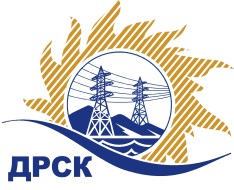 Акционерное Общество«Дальневосточная распределительная сетевая  компания»(АО «ДРСК»)Протокол заседания комиссии по вскрытию конвертов, поступивших на запрос цен № 31705651226г. БлаговещенскСПОСОБ И ПРЕДМЕТ ЗАКУПКИ: Открытый  запрос цен   на право заключения договора на выполнение работ: «Мероприятия по строительству и реконструкции для технологического присоединения потребителей (в том числе ПИР) на территории СП ЦЭС для нужд филиала "ХЭС (рп Переяславка, пгт Березовка, с. Федоровка, с. Тополево, с. Некрасовка, с. Малиновка)» закупка  2161ПРИСУТСТВОВАЛИ: Три  члена  постоянно действующей Закупочной комиссии АО «ДРСК» 1 уровня   Информация о результатах вскрытия конвертов:В адрес Организатора закупки поступило 4 (четыре) заявки   на участие в закупке, конверты с которыми были размещены   электронном виде на  сайте Единой электронной торговой площадки (АО «ЕЭТП»), по адресу в сети «Интернет»: https://rushydro.roseltorg.ru Вскрытие конвертов было осуществлено в электронном сейфе Организатора закупки на сайте Единой электронной торговой площадки (АО «ЕЭТП»), по адресу в сети «Интернет»: https://rushydro.roseltorg.ru  автоматически.Дата и время начала процедуры вскрытия конвертов с заявками на участие в закупке: 04:00 (время московское) 08.11.2017  г.  Место проведения процедуры вскрытия конвертов с заявками участников: на сайте  Единая электронная торговая площадка (АО «ЕЭТП»), по адресу в сети «Интернет»: https://rushydro.roseltorg.ru   В конвертах обнаружены заявки следующих участников закупки:Решили: Утвердить протокол заседания закупочной комиссии по вскрытию конвертов, поступивших на открытый  запрос цен.Секретарь Закупочной комиссии 1 уровня АО «ДРСК»	               Т.В. ЧелышеваИсп. Ирдуганова И.Н.397-147irduganova-in@drsk.ru№ 673/УКС-В 08.11.2017 г.№Наименование участникаЗаявка без НДСЗаявка с НДССтавка НДС1ОА  «Востоксельэлектросетьстрой» 
ИНН/КПП 2702011141/272501001 
ОГРН 10227014039446 045 225.007 133 365.5018%2ООО  «НаноЭлектроМонтаж»
ИНН/КПП 7736584929/773601001 
ОГРН 50877462347036 051 470.357 140 735.0118%3ООО «СтройЭнергоТранс»
ИНН/КПП 2721193384/272101001 
ОГРН 11227210062756 051 000.007 140 180.0018%4ООО «Амур-ЭП»
ИНН/КПП 2724046821/272401001 
ОГРН 10227012859146 050 014.007 139 016.5218%